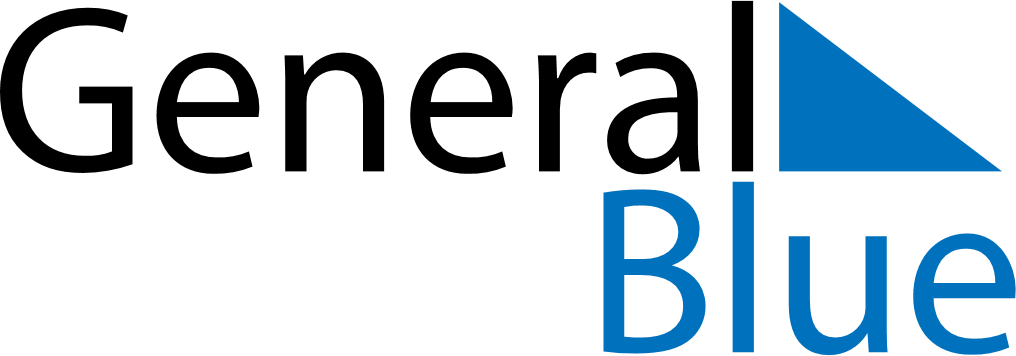 September 2021September 2021September 2021September 2021Dominican RepublicDominican RepublicDominican RepublicSundayMondayTuesdayWednesdayThursdayFridayFridaySaturday123345678910101112131415161717181920212223242425Our Lady of las MercedesOur Lady of las Mercedes2627282930